Staff: Carlos Eduardo Beato Counsel, Committee State and Federal Legislation Raymond Majewski Deputy Director/Chief Economist, Finance DivisionKendall Stephenson, Economist 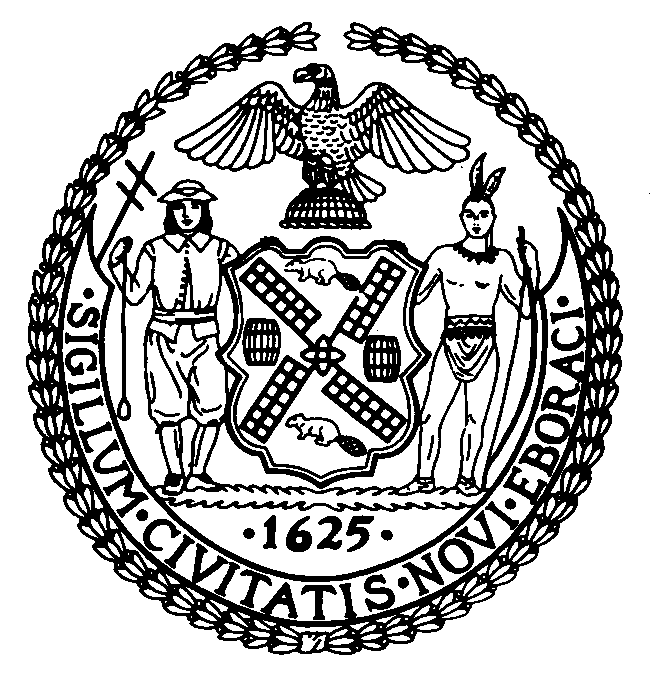  T H E  C O U N C I LREPORT OF THE GOVERNMENTAL AFFAIRS DIVISIONJEFF BAKER, LEGISLATIVE DIRECTORRACHEL CORDERO, DEPUTY DIRECTORCOMMITTEE ON STATE AND FEDERAL LEGISLATIONHon. Andrew Cohen, Chair                                                             June 13, 2019   			By: Council Andrew CohenPreconsidered SLR 10:		S.6312-A (Kavanagh)				        	A.7772-A (Glick) TITLE:	AN ACT to authorize the city of New York to discontinue the use as park land of a portion of real property in the county of New York and to grant easements. BACKGROUND:	This legislation authorizes the city of New York to permanently alienate certain parcels of land under the Grand Canal Court Park and located at the corner of Thompson Street and the Avenue of the Americas in lower Manhattan in order to construct an electric power substation necessary to permit greater train efficiency.    PROPOSED LEGISLATION:	 Section one of the legislation authorizes the city of New York to grant to the Metropolitan Transportation Authority three permanent subsurface easements below the subject area and three temporary easements to occupy and use the land for approximately 45 months during which the New York City Transit Authority will construct an electrical power substation adjacent to the subway tunnel for the A, C, E subway lines (the 8th Avenue line) that will increase subway service on the line. 	Section two makes the transfer of the parcels contingent on the city acquiring substitute parkland of equal or greater value than the land so alienated. Sections three and four describe the metes and bounds of the property where the easements would be acquired. Section five provides for compliance with federal law if any federal funding was used for the purposes of the aforementioned property. Section six states that upon completion of the electrical substation the property will be restored in agreement with the city in consultation with the Community Board. Section seven states that the effective date. FISCAL IMPLICATIONS:See Council Finance Division fiscal impact statement.EFFECTIVE DATE:Immediately. 